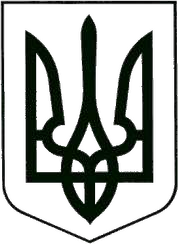 УКРАЇНА ВИКОНАВЧИЙ КОМІТЕТМЕЛІТОПОЛЬСЬКОЇ МІСЬКОЇ РАДИЗапорізької областіР І Ш Е Н Н Я04.06.2020	№ 100Про внесення змін до рішення виконавчого комітету Мелітопольської міської ради Запорізької області від 23.01.2020 № 10/2Керуючись законами України «Про місцеве самоврядування в Україні»,«Про житлово-комунальні послуги», «Про комерційний облік теплової енергії та водопостачання», «Про метрологію та метрологічну діяльність», наказом Міністерства регіонального розвитку, будівництва та житлово-комунального господарства України від 05.06.2018 №129 «Про затвердження Методики визначення розміру внесків за встановлення, обслуговування та заміну вузлів комерційного обліку та їх розподілу між споживачами комунальних послуг, власниками (співвласниками) приміщень, обладнаних індивідуальними системами опалення та/або гарячого водопостачання», заявою ТОВ «ТЕПЛО- МЕЛІТОПОЛЬ» від 30.03.2020 №442 з розрахунками про встановлення внесків за обслуговування вузла(ів) комерційного обліку виконавчий комітет Мелітопольської міської ради Запорізької областіВИРІШИВ:Внести зміни до рішення виконавчого комітету Мелітопольської міської ради Запорізької області від 23.01.2020 № 10/2 “Про встановлення розмірів внесків за обслуговування вузла(ів) комерційного обліку тепла, та їх розподілу між споживачами ТОВ «ТЕПЛО-МЕЛІТОПОЛЬ», а саме: викласти додаток у новій редакції (додається).ТОВ «ТЕПЛО – МЕЛІТОПОЛЬ» оприлюднити дане рішення в засобах масової інформації згідно з вимогами чинного законодавства.Контроль за виконанням цього рішення покласти на першого заступника міського голови з питань діяльності виконавчих органів ради Рудакову І.Секретар Мелітопольської міської ради	Роман РОМАНОВПерший заступник міського голови з питаньдіяльності виконавчих органів ради	Ірина РУДАКОВА